上海市嘉定区疁城实验学校 小学部一年级 作业记录表  第19周（6.20—6.24）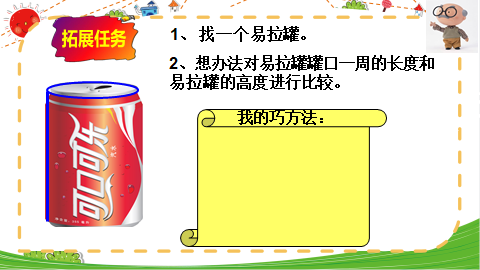 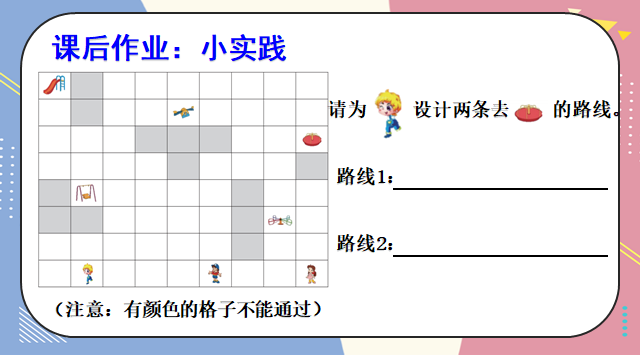 